Holy Rosary Church 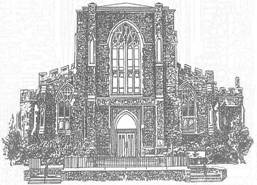 354 St. Clair Ave. West Toronto, ON  M5P 1N4  416-923-8471        Baptismal Information Name of Child  (as the child’s name should appear on the Baptism Certificate, last name underlined) Male    	Female   Date of Birth   Place of Birth Name of Father      Religion Name of Mother  Religion Maiden Name  Address  Postal Code   Phone Number  Name of Church where the parents marriedSponsor/Godparents:      Religion      Religion  Office Use Only Do the parents regularly attend Holy Rosary Parish? Yes No Date of Baptismal Course  Date of Baptism  Baptized by  Interviewed by  Date  Other   Annotations:  _____________________________________________________________________ 